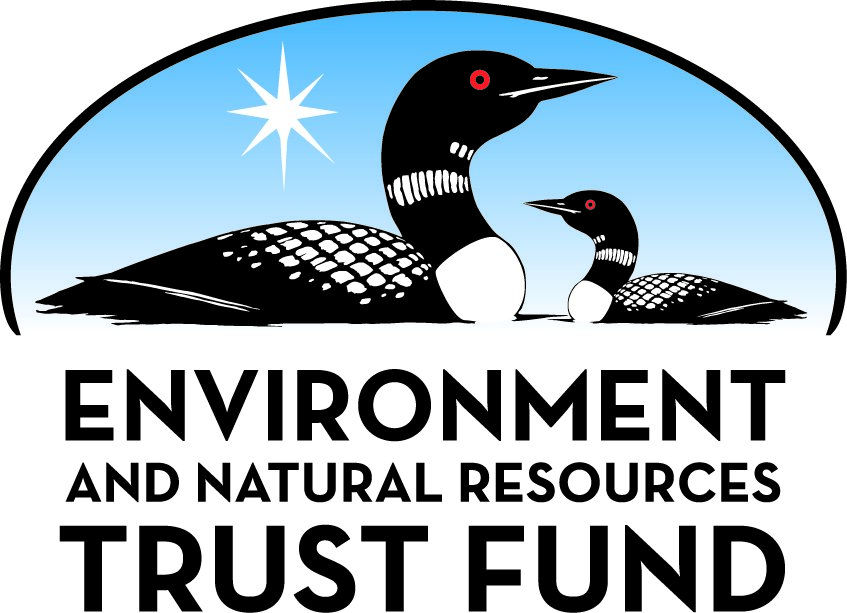 Environment and Natural Resources Trust FundM.L. 2021 Approved Work PlanGeneral InformationID Number: 2021-380Staff Lead: Michael VarienDate this document submitted to LCCMR: July 21, 2021Project Title: Accessible Fishing Piers And Shore Fishing AreasProject Budget: $340,000Project Manager InformationName: Nancy StewartOrganization: MN DNR - State Parks and Trails DivisionOffice Telephone: (651) 259-5616Email: nancy.stewart@state.mn.usWeb Address: https://www.dnr.state.mn.us/parks_trails/index.htmlProject ReportingDate Work Plan Approved by LCCMR: July 20, 2021Reporting Schedule: December  1 / June  1 of each year.Project Completion: December 31, 2023Final Report Due Date: February 14, 2024Legal InformationLegal Citation: M.L. 2021, First Special Session, Chp. 6, Art. 6, Sec. 2, Subd. 09vAppropriation Language: $340,000 the first year is from the trust fund to the commissioner of natural resources to provide accessible fishing piers and develop shore fishing sites to serve new angling communities, underserved populations, and anglers with disabilities.Appropriation End Date: June 30, 2024NarrativeProject Summary: Provide 4-8 accessible fishing piers and 1-2 developed shore fishing sites in locations that have a high potential to serve new angling communities, under-served populations and anglers with disabilities.Describe the opportunity or problem your proposal seeks to address. Include any relevant background information.The estimated economic impact of fishing in Minnesota is $2.4 billion and supports more than 35,000 jobs. The Minnesota Department of Natural Resources (DNR) estimates that about 40% of people with Minnesota fishing licenses do not own a boat, this is approximately 480,000 anglers.  The requests to the DNR for funding and technical assistance with installing fishing piers and developing shore fishing facilities has been increasing.  
Providing angling opportunities and increasing angling participation of youth and families, especially those from under-served populations, is one of the primary goals of the DNR Recruitment, Retention and Reactivation program.  Fishing piers and developed shore fishing sites, when available, are often used as classrooms for fishing skills and outdoor education lessons. Three DNR programs will benefit from this project including: MinnAqua; “I Can Fish”; and Fishing in the Neighborhood (FiN). Various groups will also benefit including girl and  boy scout organizations, 4-H clubs, local conservation clubs, youth camps, park visitors and surrounding neighborhoods.What is your proposed solution to the problem or opportunity discussed above? i.e. What are you seeking funding to do? You will be asked to expand on this in Activities and Milestones.Accessible fishing piers and developed shore fishing sites make fishing safe, easy, and fun for all ages, especially children, senior citizens, people with disabilities, veterans, and anyone who does not own a boat. Fishing piers and shore fishing areas help overcome two core barriers of beginning anglers: access (having a safe place to go) and confidence (having fish to catch).  Adding new fishing piers and shore fishing sites to lakes and rivers will remove these core barriers, proving additional opportunities and allowing more people to participate.What are the specific project outcomes as they relate to the public purpose of protection, conservation, preservation, and enhancement of the state’s natural resources? Fishing piers and developed shore fishing areas provide many positive impacts.  They provide a safe and convenient place to fish, instead of from fragile, overgrown or rip-rapped shorelines.  Fishing pier and shore fishing areas can help in eliminating shoreline erosion caused by repeated angling foot traffic.  Around the fishing pier and shore fishing sites, native shoreline and aquatic vegetation can thrive, especially if the projects are paired with shoreline restoration efforts.  Fishing piers can also help reduce the carbon footprint by providing an area for people to fish close to home and without a boat.Project LocationWhat is the best scale for describing where your work will take place?  
	StatewideWhat is the best scale to describe the area impacted by your work?  
	StatewideWhen will the work impact occur?  
	In the FutureActivities and MilestonesActivity 1: Provide 4 accessible fishing piers and 1 shore fishing site in partnership with local government units.Activity Budget: $200,000Activity Description: 
Using existing public lands, the MN DNR will work with various local government unit partners to place fishing piers and shore fishing areas at locations that will: 1) meet ADA requirements; 2) provide an opportunity to catch fish; and 3) serve under-served populations.  Through a joint powers agreement, the local government unit partner will assist the MN DNR in maintaining the fishing pier/shore fishing sites for 20 years.  Projects locations are identified as high-priority locations for accessible fishing piers and shore fishing sites. The project list may be modified if a project partner is not able to provide ADA path or maintenance commitments. Changes would be made through a work plan amendment.  Program staff are involved in providing technical expertise, developing and managing partnership agreements, ordering fishing piers and other supplies, installing fishing piers or shore fishing structures.  Including fleet costs for vehicles and equipment and the DNR direct and necessary costs associated with this funding.Activity Milestones: Activity 2: Provide 1-4 additional accessible fishing piers and/or 1 additional shore fishing area in partnership with local government unitsActivity Budget: $140,000Activity Description: 
Using existing public lands, the MN DNR will work with various local government unit partners to place fishing piers or shore fishing areas at locations that will: 1) meet ADA requirements; 2) provide an opportunity to catch fish; and 3) serve under-served populations.  Through a joint powers agreement, the local government unit partner will assist the MN DNR in maintaining the fishing pier/shore fishing site for 20 years. Projects locations are yet to be identified and will be added through a work plan amendment.  Program staff are involved in providing technical expertise, developing and managing partnership agreements, ordering fishing piers and other supplies, installing fishing piers or shore fishing structures.  Including fleet costs for vehicles and equipment and the DNR direct and necessary costs associated with this funding.Activity Milestones: Project Partners and CollaboratorsDisseminationDescribe your plans for dissemination, presentation, documentation, or sharing of data, results, samples, physical collections, and other products and how they will follow ENRTF Acknowledgement Requirements and Guidelines. 
The project coordinator will ensure that a press release, complete with photo's is submitted to appropriate news outlets upon project completion.  The press release will acknowledge the use of ENTRF funding.  A sign acknowledging the use of ENTRF funds will be posted on the fishing pier or at the shore fishing site.Long-Term Implementation and FundingDescribe how the results will be implemented and how any ongoing effort will be funded. If not already addressed as part of the project, how will findings, results, and products developed be implemented after project completion? If additional work is needed, how will this be funded? 
Game and Fish funds are used to operate and maintain the DNR’s fishing pier program.  The funds pay for staff time, parts, supplies, maintenance and replacement of fishing piers statewide. The program is successful because of the many partnerships with local units of government who provide the day to day maintenance.  Fishing piers will be maintained a minimum of 20 years and shore fishing sites 30 years.  Two and half years will be needed to complete the fishing pier and shore fishing projects in order to take advantage of the open water season.Other ENRTF Appropriations Awarded in the Last Six YearsBudget SummaryClassified Staff or Generally Ineligible ExpensesNon ENRTF FundsAttachmentsRequired AttachmentsVisual ComponentFile: Alternate Text for Visual ComponentPicture of an accessible path and fishing pier located on Rainy Lake, Tilson Bay in St. Louis County....Optional AttachmentsSupport Letter or OtherDifference between Proposal and Work PlanDescribe changes from Proposal to Work Plan StageThe recommended funding amount was reduced by $60,000 from the proposal.  The main changes are to the budget to account for this change.  The activities and milestones are basically the same, although the range of fishing pier projects was adjusted to 4 - 8 (from 6 -8) as potential donations and shore fishing project costs may cause a lower range of successfully completed projects.Additional Acknowledgements and Conditions: The following are acknowledgements and conditions beyond those already included in the above workplan:Do you understand and acknowledge the ENRTF repayment requirements if the use of capital equipment changes? 
	YesDo you agree travel expenses must follow the "Commissioner's Plan" promulgated by the Commissioner of Management of Budget or, for University of Minnesota projects, the University of Minnesota plan? 
	Yes, I agree to the Commissioner's Plan.Does your project have potential for royalties, copyrights, patents, or sale of products and assets? 
	NoDo you understand and acknowledge IP and revenue-return and sharing requirements in 116P.10? 
	N/ADo you wish to request reinvestment of any revenues into your project instead of returning revenue to the ENRTF? 
	N/ADoes your project include original, hypothesis-driven research? 
	NoDoes the organization have a fiscal agent for this project? 
	NoDescriptionCompletion DateInstall fishing pier at Cascade Lake, Olmstead County, partnership with the City of Rochester.June 30, 2022Install fishing pier at Fish Lake, St. Louis County, partnership with MN PowerDecember 31, 2022Install fishing pier at Sauk River, Stearns County, City of Cold SpringDecember 31, 2022Install fishing pier at Kraemer Lake, Stearns County, Kraemer Lake County ParkDecember 31, 2023Develop shore fishing area at Rum River, Sherburne County, City of Princeton, Riverside ParkDecember 31, 2023DescriptionCompletion DateIdentify and finalize locations and agreements for additional fishing piers and/or shore fishing siteDecember 31, 2022Develop the shore fishing areaDecember 31, 2023Install accessible fishing pier #1December 31, 2023Install accessible fishing pier #2December 31, 2023Install accessible fishing pier #3December 31, 2023NameOrganizationRoleReceiving FundsKraemer Lake Fishing PierStearns CountyAs the land land owner and site administrator, Stearns County will enter into a partnership agreement for installation and maintenance of the fishing pier with the DNR. Potential monetary and in kind donations for the project are to be determined.NoRum River Shore Fishing AreaCity of PrincetonAs the land land owner and site administrator, the City of Princeton will enter into a partnership agreement for installation and maintenance of the fishing pier with the DNR. Potential monetary and in kind donations for the project are to be determined.NoFish Lake Fishing PierMinnesota PowerAs the land land owner and site administrator, Minnesota Power will enter into a partnership agreement for installation and maintenance of the fishing pier with the DNR. Potential monetary and in kind donations for the project are to be determined.NoSauk River Fishing PierCity of Cold SpringsAs the land land owner and site administrator, the City of Cold Springs will enter into a partnership agreement for installation and maintenance of the fishing pier with the DNR. Potential monetary and in kind donations for the project are to be determined.NoCascade Lake Fishing PierCity of RochesterAs the land owner and site administrator, the City of Rochester will enter into a partnership agreement with the DNR for the installation and maintenance of the fishing pier.  Potential monetary and in kind donations for the project are to be determined.YesNameAppropriationAmount AwardedAccessible Fishing PiersM.L. 2019, First Special Session, Chp. 4, Art. 2, Sec. 2, Subd. 09f$320,000Category / NameSubcategory or TypeDescriptionPurposeGen. Ineli gible% Bene fits# FTEClass ified Staff?$ AmountPersonnelTechnicians and LaborersSite preparation and installation of piers30%0.4X$30,402Sub Total$30,402Contracts and ServicesSub Total-Equipment, Tools, and SuppliesSub Total-Capital ExpendituresShore fishing area construction and supplies (1-2)Accessible structure on shore, usually along rivers, to provide safe access and increase angling opportunities.$100,000Fishing piers (4-8)Floating fishing piers of various lengths for installation at project location to provide safe access and increase angling opportunities..$200,000Sub Total$300,000Acquisitions and StewardshipSub Total-Travel In MinnesotaMiles/ Meals/ LodgingMiles - Fleet charges for vehicle and heavy equipmentFor the site preparation and installation$1,000Sub Total$1,000Travel Outside MinnesotaSub Total-Printing and PublicationSub Total-Other ExpensesDNR Direct and NecessarySupport (people, safety, financial, communications, IT, planning)$8,598Sub Total$8,598Grand Total$340,000Category/NameSubcategory or TypeDescriptionJustification Ineligible Expense or Classified Staff RequestPersonnel - Technicians and LaborersSite preparation and installation of piersClassified : Existing staff with experience will be used for the project site preparations and installations, staff are needed who can operate heavy equipment.  There will be other work not performed by these staff in order to complete these projects.  The positions often have a variety of funding sources and project priorities from year to year.
CategorySpecific SourceUseStatusAmountStateState Sub Total-Non-StateIn-KindLabor and supplies provided by partners as agreed upon in the cooperative agreements.Site preparation, installation of accessible paths and foundations, installation of fishing piers,Potential$30,000CashDonations/partner contributions for the projectsFunds will be used as agreed upon in the cooperative agreement, most likely for the purchase of the fishing pier or construction of the shore fishing area.Potential$40,000Non State Sub Total$70,000Funds Total$70,000TitleFileENTRF Background Check Certification Form